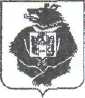 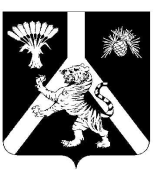 СХОД ГРАЖДАННАУМОВСКОГО СЕЛЬСКОГО ПОСЕЛЕНИЯХабаровского муниципального районаХабаровского краяРЕШЕНИЕ_06.12.2020__ № __4_____с. НаумовкаОб утверждении результатов тайного голосования по выборам главы Наумовского сельского поселения Хабаровского муниципального района Хабаровского краяПроведя подсчет голосов избирателей по выборам главы Наумовского сельского поселения Хабаровского муниципального района Хабаровского края на территории Наумовского сельского поселения, внеся полученные данные в протокол комиссии по избранию главы Наумовского сельского поселения Хабаровского муниципального района Хабаровского края о результатах выборов главы Наумовского сельского поселения Хабаровского муниципального района Хабаровского края на территории Наумовского сельского поселения Сход граждан Наумовского сельского поселения Хабаровского муниципального района Хабаровского краяРЕШИЛ:1. Утвердить протокол комиссии по избранию главы Наумовского сельского поселения Хабаровского муниципального района Хабаровского края о результатах выборов главы Наумовского сельского поселения (прилагается).2. Признать выборы главы Наумовского сельского поселения Хабаровского муниципального района Хабаровского края действительными и состоявшимися.3. В соответствии с частью 7 статьи 89 Избирательного кодекса Хабаровского края признать избранным главой Наумовского сельского поселения Хабаровского муниципального района Хабаровского края Зибницкую Ларису Васильевну, получившего наибольшее число голосов избирателей, принявших участие в голосовании.4. Настоящее решение опубликовать в «Информационном бюллетене» и разместить на официальном сайте Наумовского сельского поселения Хабаровского муниципального района Хабаровского края.5. Настоящее решение вступает в силу со дня его подписания.Председатель Схода граждан	А.И. Семенова